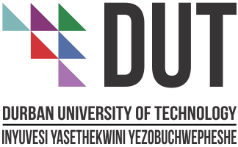 Notice of Intention to Submit Dissertation / Thesis for ExaminationSigned: __________________________Date: _______________________   StudentSigned: __________________________Date: _______________________   SupervisorSigned: __________________________Date: _______________________   Co-SupervisorSigned: __________________________Date: _______________________   HoDThe HoD must ensure that Examiners are appointed before submission of dissertation / thesis.FacultyFacultyFacultyFacultyDepartmentDepartmentDepartmentDepartmentQualification for which student is registeredQualification for which student is registeredQualification for which student is registeredQualification for which student is registeredQualification for which student is registeredQualification for which student is registeredQualification for which student is registeredQualification for which student is registeredQualification for which student is registeredQualification for which student is registeredQualification for which student is registeredOffering typeOffering typeOffering typeOffering type Full time registration Full time registration Full time registration Full time registration Full time registration Full time registration Full time registrationPart time registrationPart time registrationPart time registrationPart time registrationPart time registrationPart time registrationPrior qualificationPrior qualificationPrior qualificationPrior qualificationPrior qualificationPrior qualificationPrior qualificationPrior qualificationPrior qualificationPrior qualificationPrior qualificationStudent SurnameStudent SurnameStudent SurnameStudent SurnameStudent No.Student No.Student No.First NamesFirst NamesFirst NamesFirst NamesTitle (Mr, Ms)Title (Mr, Ms)Title (Mr, Ms)Postal AddressPostal AddressPostal AddressPostal AddressTel (W)Tel (W)Tel (W)Tel (W)Tel (H)Tel (H)Tel (H)CellCellCellCellCellFaxFaxFaxFaxFaxe-Maile-Maile-Maile-Maile-MailTitle of Dissertation/ ThesisTitle of Dissertation/ ThesisTitle of Dissertation/ ThesisTitle of Dissertation/ ThesisTitle of Dissertation/ ThesisFull                     Full                     Full                     Full                     Title of Dissertation/ ThesisTitle of Dissertation/ ThesisTitle of Dissertation/ ThesisTitle of Dissertation/ ThesisTitle of Dissertation/ ThesisPartialPartialPartialPartialTitle of Dissertation/ ThesisTitle of Dissertation/ ThesisTitle of Dissertation/ ThesisTitle of Dissertation/ ThesisTitle of Dissertation/ ThesisDissertation/ThesisDissertation/ThesisDissertation/ThesisDissertation/ThesisDissertation/ThesisSupervisor Supervisor Supervisor Supervisor Supervisor Supervisor Supervisor PositionPositionPositionPositionPositionPositionPositionPresent QualificationsPresent QualificationsPresent QualificationsPresent QualificationsPresent QualificationsPresent QualificationsPresent QualificationsPresent QualificationsTel (W)Tel (W)Tel (H)Tel (H)Tel (H)Tel (H)Tel (H)Tel (H)Tel (H)CellCellCellCellCellFaxFaxFaxFaxFaxFaxe-Maile-Maile-Maile-Maile-MailCo-Supervisor Co-Supervisor Co-Supervisor Co-Supervisor Co-Supervisor Co-Supervisor Co-Supervisor PositionPositionPositionPositionPositionPositionPositionPresent QualificationsPresent QualificationsPresent QualificationsPresent QualificationsPresent QualificationsPresent QualificationsPresent QualificationsPresent QualificationsTel (W)Tel (W)Tel (W)Tel (H)Tel (H)Tel (H)Tel (H)Tel (H)Tel (H)Tel (H)CellCellCellCellFaxFaxFaxFaxFaxFaxe-Maile-Maile-Maile-Maile-MailI wish to submit my dissertation/thesis for examination on:I wish to submit my dissertation/thesis for examination on:I wish to submit my dissertation/thesis for examination on:I wish to submit my dissertation/thesis for examination on:I wish to submit my dissertation/thesis for examination on:I wish to submit my dissertation/thesis for examination on:I wish to submit my dissertation/thesis for examination on:I wish to submit my dissertation/thesis for examination on:I wish to submit my dissertation/thesis for examination on:I wish to submit my dissertation/thesis for examination on:I wish to submit my dissertation/thesis for examination on:I wish to submit my dissertation/thesis for examination on:I wish to submit my dissertation/thesis for examination on:I wish to submit my dissertation/thesis for examination on:I wish to submit my dissertation/thesis for examination on:I wish to submit my dissertation/thesis for examination on:RoutingStudentSupervisorHoDFaculty Officer